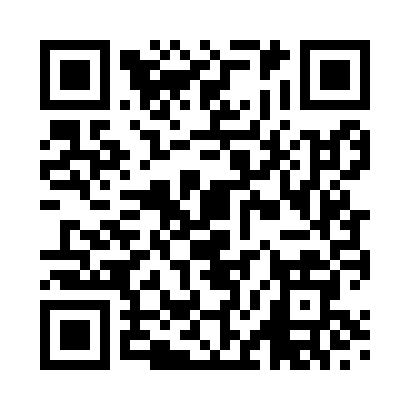 Prayer times for Mangaster, Shetlands Islands, UKMon 1 Jul 2024 - Wed 31 Jul 2024High Latitude Method: Angle Based RulePrayer Calculation Method: Islamic Society of North AmericaAsar Calculation Method: HanafiPrayer times provided by https://www.salahtimes.comDateDayFajrSunriseDhuhrAsrMaghribIsha1Mon2:273:441:107:1010:3511:522Tue2:273:451:107:0910:3411:523Wed2:283:461:107:0910:3311:514Thu2:293:481:107:0910:3211:515Fri2:293:491:107:0910:3111:516Sat2:303:501:107:0810:3011:507Sun2:313:521:117:0810:2911:498Mon2:323:541:117:0710:2711:499Tue2:333:551:117:0710:2611:4810Wed2:343:571:117:0610:2411:4811Thu2:353:591:117:0510:2311:4712Fri2:364:011:117:0510:2111:4613Sat2:374:021:117:0410:2011:4514Sun2:384:041:127:0310:1811:4415Mon2:394:061:127:0310:1611:4416Tue2:404:081:127:0210:1411:4317Wed2:414:101:127:0110:1211:4218Thu2:424:131:127:0010:1011:4119Fri2:434:151:126:5910:0811:4020Sat2:444:171:126:5810:0611:3921Sun2:454:191:126:5710:0411:3822Mon2:464:211:126:5610:0211:3723Tue2:484:241:126:5510:0011:3624Wed2:494:261:126:549:5711:3425Thu2:504:281:126:539:5511:3326Fri2:514:301:126:529:5311:3227Sat2:524:331:126:509:5011:3128Sun2:534:351:126:499:4811:3029Mon2:554:381:126:489:4511:2830Tue2:564:401:126:469:4311:2731Wed2:574:421:126:459:4011:26